Scout & Guide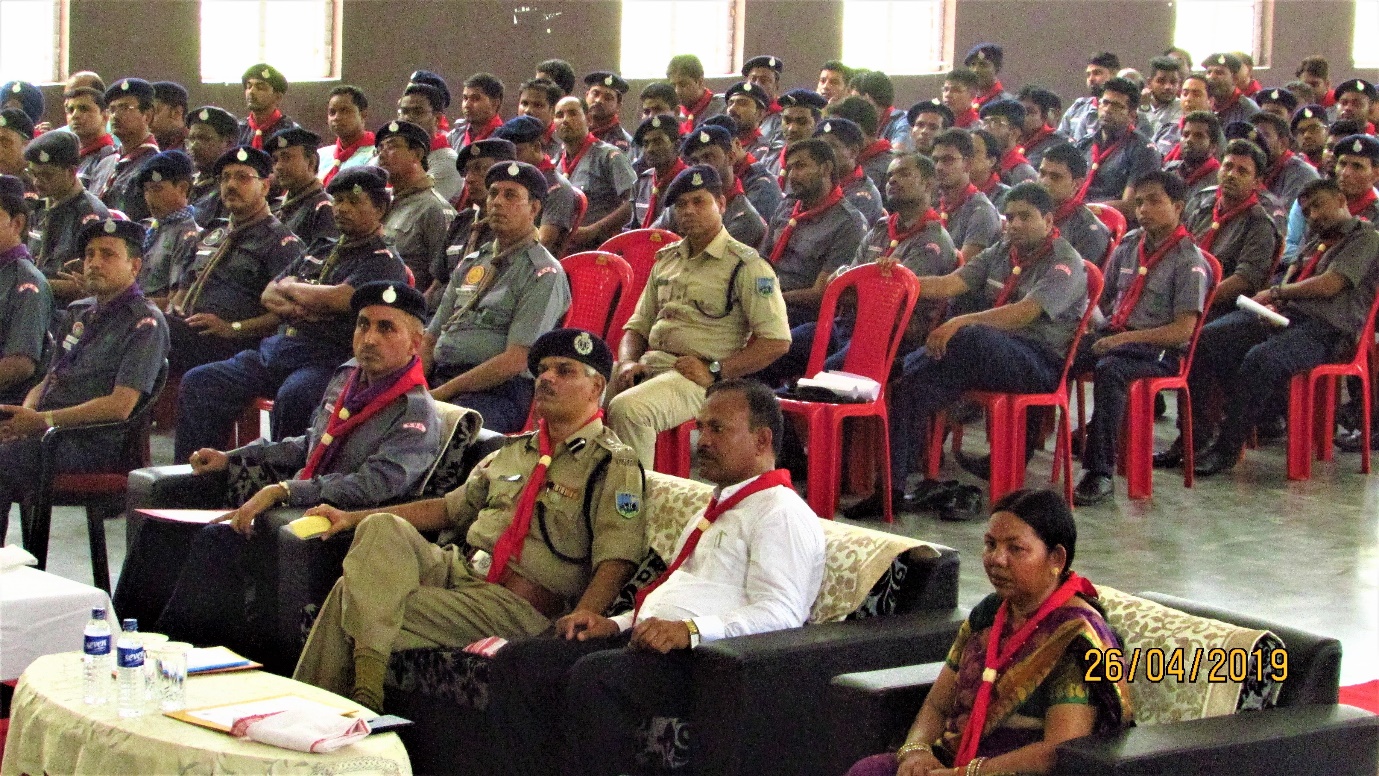 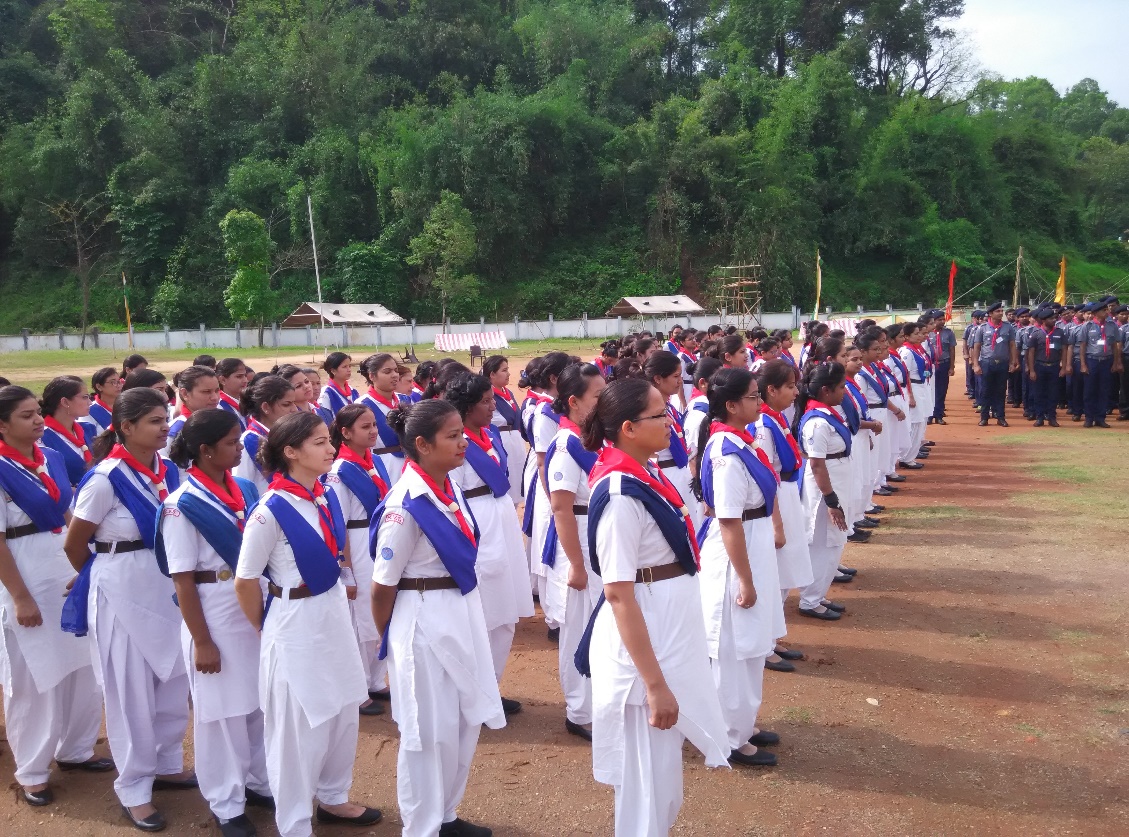 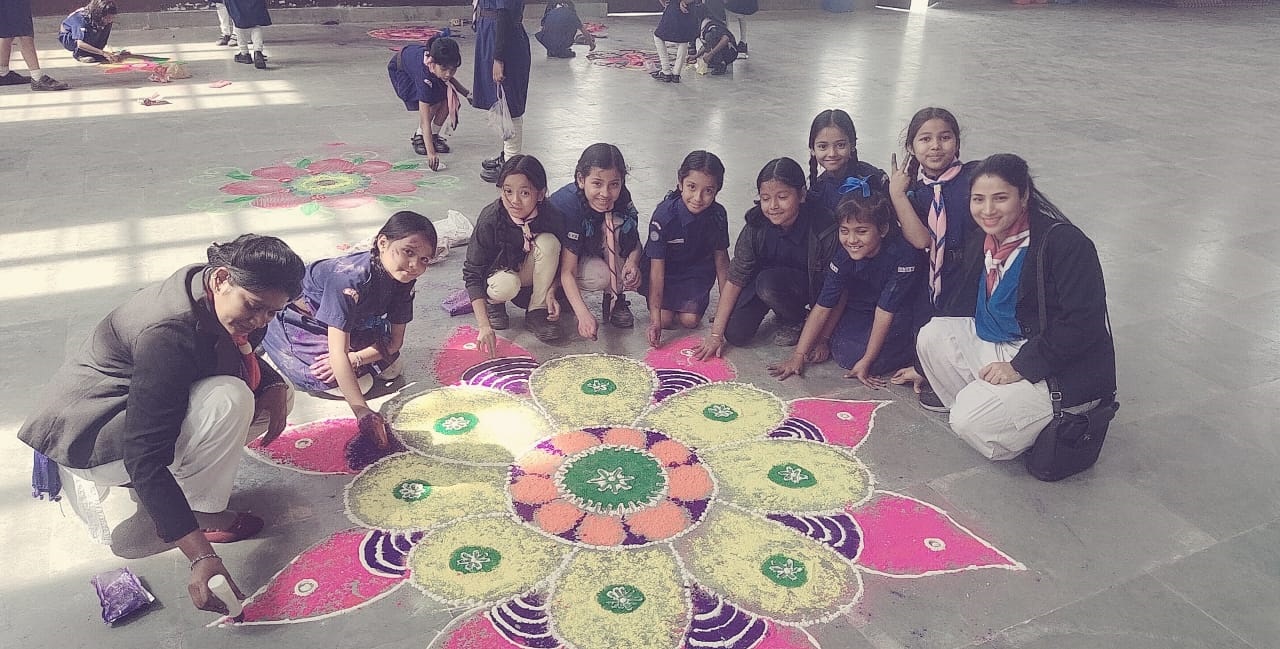 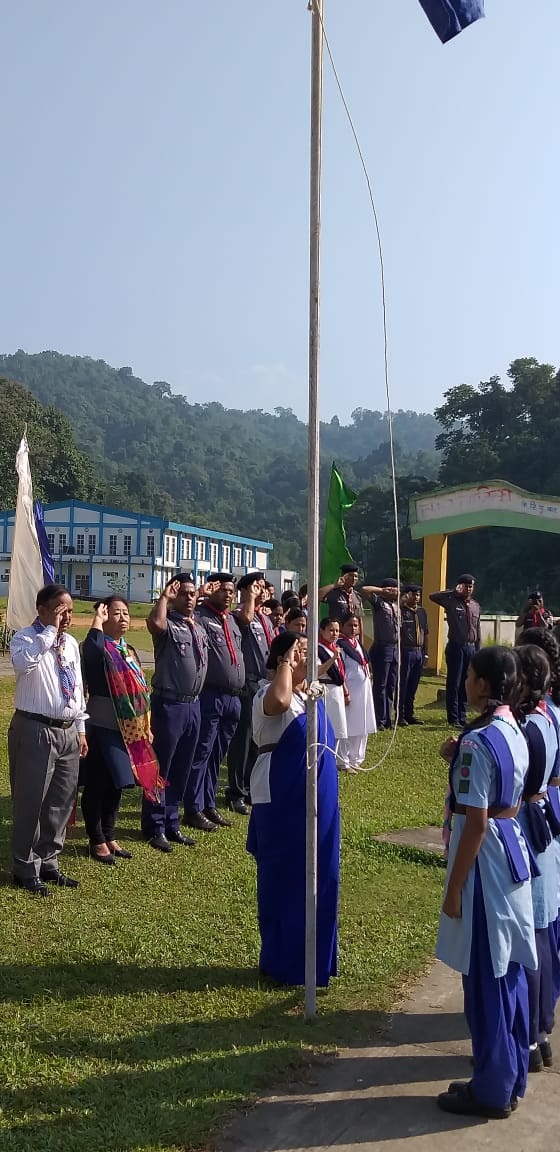 